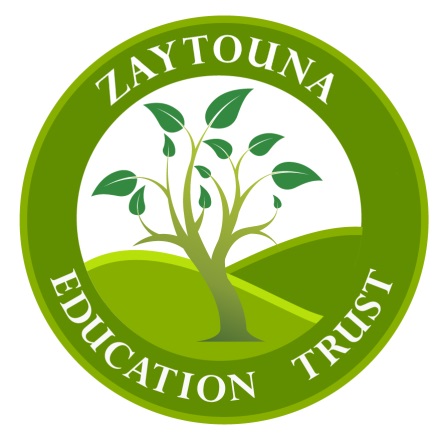 Application Form: Support PostsThank you for applying for a position within Zaytouna Education Trust.  Please ensure you complete all sections of this form accurately and in full, as it forms the initial stage of our selection process.  The form can be completed using typeface or black ink.  Where handwritten, you are requested to use block capitals or printing.Please do not submit a Curriculum Vitae (CV) in place of this application form, as it will not be considered.Please provide your complete employment history, covering paid, unpaid and voluntary work, starting with your most recent employment.  You must also provide explanations for any gaps in your employment history since leaving secondary education.  We reserve the right to approach any previous employer/organisation listed in this section to confirm the details you have supplied.  Please use a continuation sheet, if required.Please provide details of your education and any qualifications you have obtained; most recent first.  This should include any qualifications which you are currently studying for.  You will be required to produce original documents, a certified copy or a letter of confirmation from the awarding authority for all your qualifications and accreditations.  This will be required at interview.  Please note that qualifications obtained overseas must be supported by NARIC accreditation.Education & Qualifications:RELEVANT TRAINING COURSES:Please provide details of training courses you have undertaken in your previous employment or personal time which you consider relevant to this post.Zaytouna Primary School is subject to legal duty under the Immigration, Asylum and Nationality Act 2006 to ensure that anyone to whom it offers employment has the right to work in the UK.Please be advised you will be required to present original and valid documentary evidence of your right to remain in the UK and your eligibility to work in the UK at your interview.  Details of the documentation required will be provided in advance of your interview.Please provide details of two referees who can be contacted regarding your suitability for this post.   One of the referees must be your current or most recent employer.  The other should be able to comment in depth on your personal qualities and attributes.  If you have not previously been employed, a Head Teacher, College Lecturer or other person who is able to comment on your educational background and/or personal qualities will be acceptable. Friends and relatives are NOT acceptable referees.  We would look to take up references before interview, unless you stipulate otherwise.  Reference One:Reference Two:This appointment is exempt from the Rehabilitation of Offenders Act 1974 and subject to an enhanced DBS check in accordance with the requirements of the Disclosure and Barring Service (DBS) and the Police Act 1997. You must declare all convictions (including convictions with Absolute Discharge), cautions or bind-overs you may have, even if they would otherwise be regarded as ‘Spent’ under this Act. The amendments to the Exceptions Order 1975 (2013) provide that certain spent convictions and cautions are ‘protected’ and are not subject to disclosure to employers, and cannot be taken into account. Guidance and criteria on the filtering of these cautions and convictions can be found on the Disclosure and Barring Service website https://www.gov.uk/government/publications/dbs-filtering-guidance. In the event of employment, failure to disclose an ‘unprotected’ conviction, caution or bind-over could result in dismissal or disciplinary action by the School.Do you have any cautions that are not ‘protected’ as defined by the Rehabilitation of Offenders Act 1974 (Exceptions) Order 1975 (as amended in 2013)?     If YES, please provide details, including dates, in the box below:   Do you have any convictions, reprimands or final warnings that are not ‘protected’ as defined by the Rehabilitation of Offenders Act 1974 (Exceptions) Order 1975 (as amended in 2013)?  	                    If YES, please provide details, including dates, in the box below:   Are you at present the subject of a criminal charge?	If YES, please provide details, including dates, in the box below:   A)	RelationshipsYou are required to declare any relationships with or to any employee, Trust Board or Governing Body member of Zaytouna Primary School.   Please state the name, position and your relationship to the person below (if applicable):B)	Interview AvailabilityPlease give details of any dates when you will not be available for interview.  If you are not available for interview on a specific date, please be advised that we cannot guarantee being able to offer you an alternative date.C)	Special RequirementsZaytouna Primary School is an equal opportunities employer.  We therefore seek to ensure equal access to our facilities for all candidates.  If invited to interview, please advise of any special requirements that we need to know about to ensure you can fully participate in the recruitment process (e.g. access, hearing loop, etc.)?  Please be assured this information will only be used to enable a fair selection process and will not be used to discount any applicants.D)	AdvertisingAs part of our recruitment process, we would like to understand which advertising routes were most successful, so we can continue to manage our attraction effectively.Please detail where you heard about or saw this vacancy:The provisions of the Data Protection Act 1998 preclude Zaytouna Education Trust from retaining and using such confidential information as you have provided, without your consent, apart from the purposes for which it was provided.  The personal information collected on this form will be processed on computer to manage your application. The retention of your application and the associated documents is for specific employment consideration at the time of your application and will not be disclosed to any third party by us.  In any event, the form and any accompanying recruitment documentation containing personal information about you will be destroyed within six months, should you not become an employee of Zaytouna Education Trust.If successful, your personal information will be retained whilst you are an employee and used for payroll, pension and personnel administration.  It will not ordinarily be disclosed to anyone outside the school without first seeking your permission.  You can contact our school about your legal rights regarding personal information or you can contact the Information Commissioner whose website is www.informationcommissioner.gov.ukI confirm that the information provided by me and submitted on this application form is true, complete and correct and I authorise Zaytouna Education Trust to contact any current or former employer at the appropriate stage of the recruitment process to confirm the details provided.I understand that canvassing (seeking support from) a Head teacher/Trust Board member/employee of the school in connection with my application or knowingly not stating a relationship with someone from the school (as at Section 11 a) will disqualify me.In accordance with the Immigration, Asylum and Nationality Act 2006, I am entitled to work in the UK.  If invited to interview, I shall produce original documentation as you shall request to evidence my right to work.I also agree to the information contained in this application being processed under the Data Protection Act, 1998, for the purposes specified in Section 12 of this form, for statutory returns and in relation to forming any contract of employment.I understand that any offer of appointment and subsequent employment is conditional on this declaration and if my application is incomplete, untrue, or inaccurate, then the school shall be entitled to withdraw any offer of appointment or terminate any contract of employment.If you return your application form to us by email and you are subsequently invited to interview, you will be required to sign a printed copy of your application form.Please return your completed application form to arrive by the closing date and addressed to:Application Form FAO: Mr A WhitehouseChair of GovernorsZaytouna Primary School500 London RoadDerby DE24 8WHAlternatively, applications can be submitted electronically to: arranwhitehouse@zaytounaprimary.co.uk Please mark the subject heading ‘application’ followed by the name of the post for which you have applied.NAME:POSITION APPLYING FOR:Clerk to GovernorsCONTACT EMAIL ADDRESS: (for all correspondence relating to your application)Section 1: Personal DetailsSection 1: Personal DetailsSection 1: Personal DetailsSection 1: Personal DetailsSection 1: Personal DetailsSurname/Family NameForenamesPrevious Surname/Family Name (if applicable)TitleCorrespondence AddressCorrespondence AddressCorrespondence AddressCorrespondence AddressPostcodeTelephone & Email ContactWorkMobileTelephone & Email ContactHomeEmail addressNational Insurance No.Section 2: Current or Most Recent EmployerSection 2: Current or Most Recent EmployerSection 2: Current or Most Recent EmployerSection 2: Current or Most Recent EmployerSection 2: Current or Most Recent EmployerSection 2: Current or Most Recent EmployerEmployer NameAddressAddressAddressAddressPostcodeJob TitleStart Date to OrganisationStart date to current post   (if different)Current Salary (per annum)Hours Worked Per WeekNotice required/ leaving date      (as applicable)Reason for Leaving (if not current employer)Brief description of key dutiesSection 3: Employment HistorySection 3: Employment HistorySection 3: Employment HistorySection 3: Employment HistorySection 3: Employment HistorySection 3: Employment HistoryPosition HeldDate FromDate ToEmployer NameEmployer AddressEmployer AddressEmployer AddressPostcodeReason for LeavingBrief summary of main role & responsibilitiesPosition HeldDate FromDate ToEmployer NameEmployer AddressEmployer AddressEmployer AddressPostcodeReason for LeavingBrief summary of main role & responsibilitiesSection 4: Education, Training & QualificationsName of Institution where obtained e.g. University/College/SchoolDates StudiedDates StudiedQualification AwardedGrade/Level AttainedName of Institution where obtained e.g. University/College/SchoolFromToQualification AwardedGrade/Level AttainedCourse TitleOrganising BodyDuration of CourseYear CompletedYear CompletedYear CompletedSection 5: Other Relevant ExperienceSection 5: Other Relevant ExperienceSection 5: Other Relevant ExperienceSection 5: Other Relevant ExperienceSection 5: Other Relevant ExperienceSection 5: Other Relevant ExperiencePlease give details of any other experience (e.g. public duties, voluntary work, family care, study, etc.) that you deem would be relevant to this post.Please give details of any other experience (e.g. public duties, voluntary work, family care, study, etc.) that you deem would be relevant to this post.Please give details of any other experience (e.g. public duties, voluntary work, family care, study, etc.) that you deem would be relevant to this post.Please give details of any other experience (e.g. public duties, voluntary work, family care, study, etc.) that you deem would be relevant to this post.DatesDatesPlease give details of any other experience (e.g. public duties, voluntary work, family care, study, etc.) that you deem would be relevant to this post.Please give details of any other experience (e.g. public duties, voluntary work, family care, study, etc.) that you deem would be relevant to this post.Please give details of any other experience (e.g. public duties, voluntary work, family care, study, etc.) that you deem would be relevant to this post.Please give details of any other experience (e.g. public duties, voluntary work, family care, study, etc.) that you deem would be relevant to this post.FromToSection 6: Membership Of Professional BodiesName of Professional BodyLevel of membershipMembership NumberName of Professional BodyLevel of membershipMembership NumberSection 7: Right To Work In The UkAre you eligible to work in the UK? YES/NO  (please delete as applicable)Do you need a work permit to work in the UK?If yes, please provide the date your current permit expiresYES/NO  (please delete as applicable)Section 8: Information In Support Of Your ApplicationPlease use this section to illustrate how you meet the criteria for this role, as set out in the person specification.  You are encouraged to consider all your experience, knowledge, skills and abilities, whether gained through paid, unpaid, voluntary work and/or life experience.  Please remember that this section is an opportunity for you to evidence why you are suitable for this post.  Please do not submit a CV in its place.You are required to keep your response to a maximum of 3 sides of A4.  If you would prefer, you can write your supporting statement on a separate document and attach it to the application form.  Please ensure you have clearly stated your name and the position you are applying for on each separate sheet of paper used.  Section 9: ReferencesName of Referee:Organisation Name (if applicable)Contact Address including postcodeContact Address including postcodeContact Address including postcodeTelephone Contact NumberEmail AddressCapacity in which you are known to this refereeLength of time you have been known to this refereeMay we contact this referee prior to interview?      (please delete as applicable)Name of Referee:Organisation Name (if applicable)Contact Address including postcodeContact Address including postcodeContact Address including postcodeTelephone Contact NumberEmail AddressCapacity in which you are known to this refereeLength of time you have been known to this refereeMay we contact this referee prior to interview?      (please delete as applicable)Section 10: Disclosure Of Criminal BackgroundSection 11: General DetailsSection 12: Data Protection ActSection 13: DeclarationSignatureDate